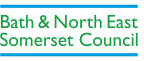 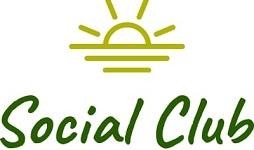 Bath Theatre Royal – Party Games – 20th June – 19:30Members: £26.50                                        Non-members: £38.00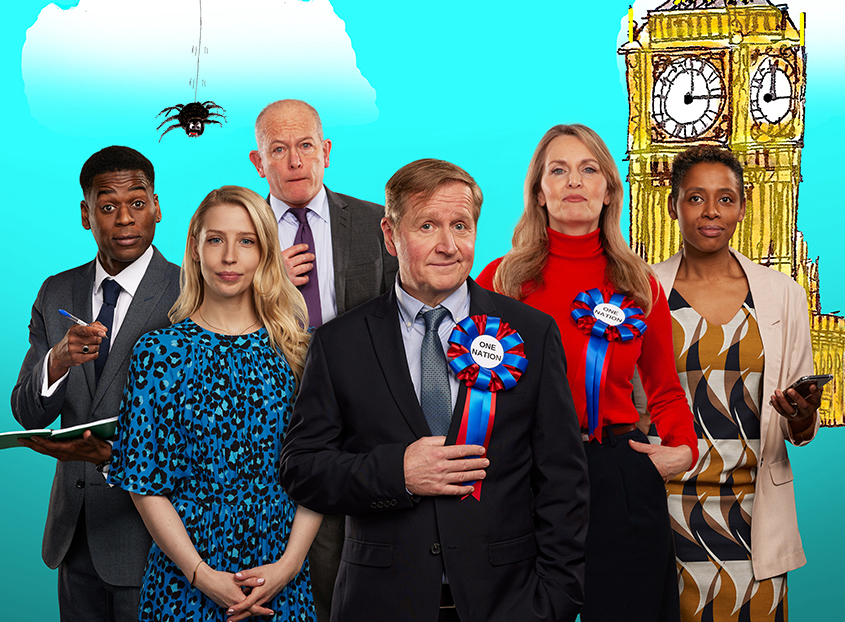 This is the UK, 2026, John Waggner newly elected leader of the hastily formed centrist One Nation Party presides over a hung parliament, a discontented electorate and striking cheese makers. He and his power-hungry MPs must cling onto authority through whatever shaky means possible. Can one man, a Svengali spin doctor and some dodgy data unite the country? And what role can his wife, the King and a large spider play in keeping the lights on?CLOSING DATE: 28TH MARCH 2024TO pay – Email your booking form to social_club@bathnes.gov.uk and pay via –Bank transfer:  HSBC, sort code - 400944, account no - 20121282, account name -B&NES Social Club - Please use Party Games as the reference, plus your initials. ORBy post:			 PERSONAL/Bath Theatre Royal Sue Boulton/Kellie Farnham c/o Post Room,Lewis House, Manvers Street, Bath, BA1 1JGCheque: payable to B&NES Social Club. The sports and social club are now charged 40p per cheque we pay in, please pay via bank transfer wherever possible.If you pay by bank transfer please submit your booking form showing the tickets you want – and make the bank transfer. We will only contact you if there is a problem. Please do not request specific seats – all seats are allocated on a ‘first come, first served’ basis and are dependent on what seats the Theatre is able to allocate.Bookings are accepted on the strict understanding that the social club is unable to refund monies already paid to the Theatre Royal unless the Club is reimbursed by the Theatre Royal Please provide up-to-date email address/telephone number as this makes it easier for us to contact you.  All tickets will be sent near to the Showtime via email, if you would like your tickets posted please request this. Bath Theatre Royal – Party GamesDate:  20th June 2024 – 19:30 I wish to reserve ___________ seats in total for Party Games ----------- Members @ £	=----------- Non-members @ £               =Tick here to confirm you have paid via bank transfer ____________total transferred________________ date transferred__________________Bank transfer:  HSBC, sort code - 400944, account no - 20121282, account name -B&NES Social Club - Please use Party Games as the reference plus your initials.ORCheque for £_______________ included – Please note the sports and social club are now charged 40p per cheque we pay in, please pay via bank transfer wherever possible.Name(s): …………… ………………………………………………………………Membership Number(s) …………………………………………………………………(Name and Membership Number must be quoted for each member attending)Home Address: (please complete - if we can’t send you your tickets by email) ………………………………………………………………………………………………….……………………………………………………………………………………………Tel: …………………………………  Email: ……………………………………………..Bank transfer is our preferred payment method however if you are unable to pay this way, cheques should be made payable to ‘B&NES Social Club’ and sent in an envelope marked ‘Personal/Bath Theatre Royal to Sue Boulton/Kellie Farnham  C/o Post Room, Lewis House, Manvers Street, Bath BA1 1JG.  Please do not enclose cash. Closing Date: 28th March 2024